Year 2 Home Learning Spring Term Ongoing Activities Here are the activities that you can do if you have completed the week’s activities that have been set.The activities below can be done over a period of time when it suits you.  If you would like to ask any questions about the activities please email me at cjames@bolneyprimary.schoolI am on leave from the week commencing 30.3.20 – you can contact Mrs Harvey during this week: sharvey@bolneyprimary.school 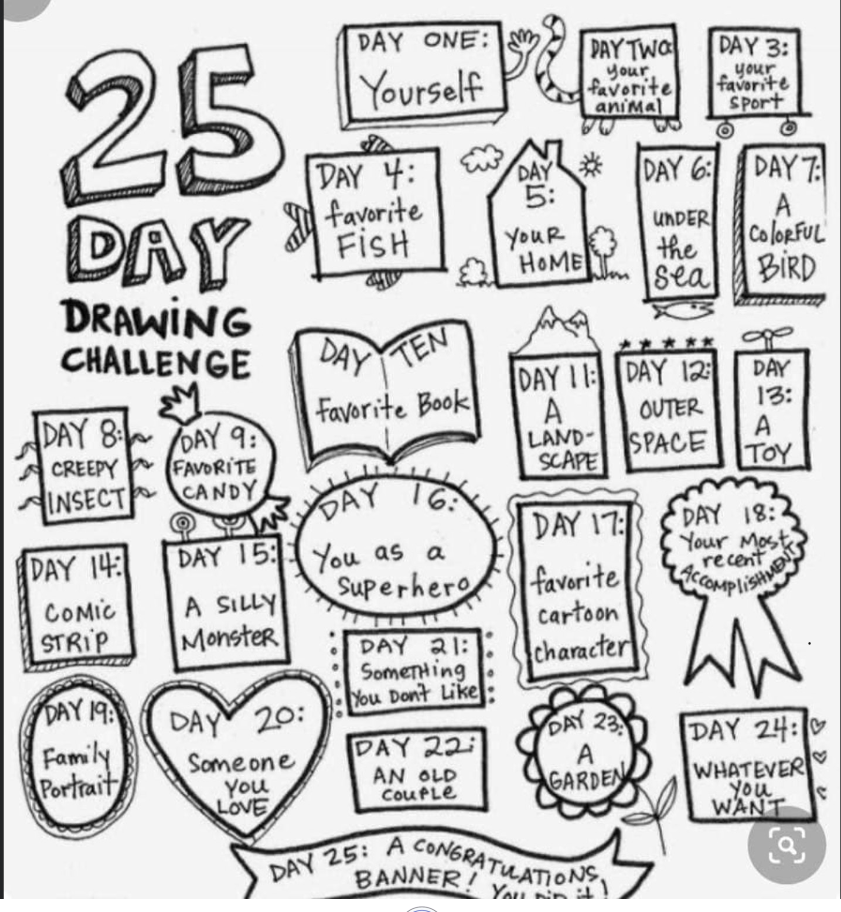 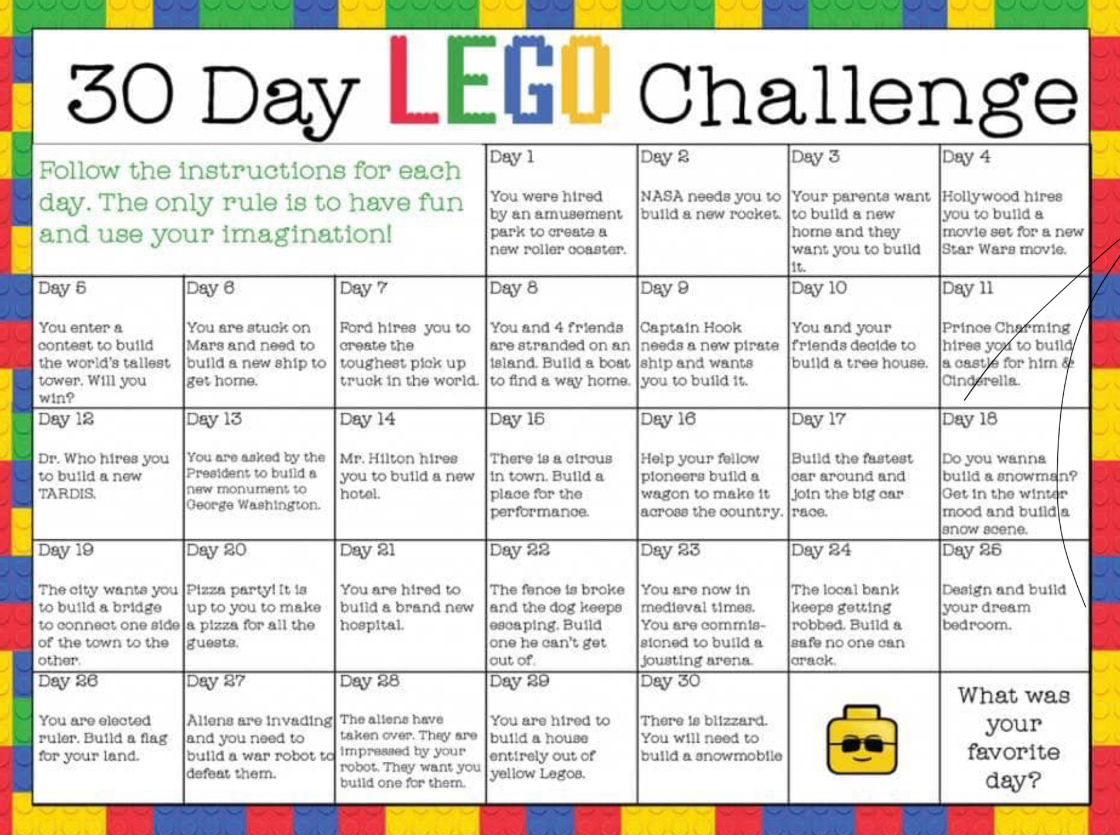 Maths Practice times tables on TT RockstarsDo some cooking, measuring, discussing time and if you are able to, explore money togetherMake the honey biscuits using the recipe in the reading paperPick an activity from the homework grid, use the You Tube videos to help youArt Practise mark making on some foilHave a go at drawing/painting some Spring flowers Try the 25 a day drawing challenge attached belowHave a go at the 30 day Lego challenge attached belowReading Read daily, sharing quality picture books and listen to stories togetherRead online for free with Oxford Owlhttps://www.oxfordowl.co.uk/for-home/find-a-book/library-pageIf you have it, continue to read The Sheep-Pig by Dick King -Smith.  We got up to Chapter 6!SpellingsCheck out spelling frame for all common exception words and spelling patterns- https://spellingframe.co.uk/Check out all previous spellings in both your learning log and on our website in the classes section.Reading Read daily, sharing quality picture books and listen to stories togetherRead online for free with Oxford Owlhttps://www.oxfordowl.co.uk/for-home/find-a-book/library-pageIf you have it, continue to read The Sheep-Pig by Dick King -Smith.  We got up to Chapter 6!Writing Write a diary about daily events https://litfilmfest.com/playlists/for various writing challenges whilst at homeWrite a letter to Banjo, don’t forget to put it under your sofa!Complete a Banjo colouring page from South AfricaComputingUse Word or PowerPoint to upload some pictures you have taken whilst being homeMake a game using Scratch either on an iPad or a laptopWriting Write a diary about daily events https://litfilmfest.com/playlists/for various writing challenges whilst at homeWrite a letter to Banjo, don’t forget to put it under your sofa!Complete a Banjo colouring page from South AfricaGeography Research a country (Possible routes: Food, Animals, Clothing, Landmarks, Music, Dance, Religion, Houses, Weather, Customs and Flags)Research the oceans/seasResearch the different languages around the worldFind out about family links to other countriesYour child may go about the task in any way they choose and can demonstrate their knowledge, understanding and skills using their preferred method of communication (talking, dancing, drawing, making, writing, photographs, on the computer etc.)REDiscuss the big question;‘What does Easter mean to Christians?’https://www.bathandwells.org.uk/supporting-children/youth-children/resources/bible-chat-mat/to access reading the bible and questions to discussGeography Research a country (Possible routes: Food, Animals, Clothing, Landmarks, Music, Dance, Religion, Houses, Weather, Customs and Flags)Research the oceans/seasResearch the different languages around the worldFind out about family links to other countriesYour child may go about the task in any way they choose and can demonstrate their knowledge, understanding and skills using their preferred method of communication (talking, dancing, drawing, making, writing, photographs, on the computer etc.)PE Try out these sessions by Joe Wicks live https://www.thebodycoach.com/blog/pe-with-joe-1254.htmlTry to do the Daily MileGo for walks Practice Mindfulness using this website for ideashttps://positivepsychology.com/mindfulness-for-children-kids-activities/Science Get outside and plant some seeds togetherWatch out for new signs of Spring and Summer- take photosUse the RSPB website to find out about naturehttps://www.rspb.org.uk/fun-and-learning/https://www.bbc.co.uk/bitesize/subjects/z6svr82Use BBC Bitesize to explore all KS1 science- particularly looking at the life cycle of plantsTry Explorify- amazing science resources for free!https://explorify.wellcome.ac.uk/Websites that will support your learning at home and allow you further free resources.Twinkl - https://www.twinkl.co.uk/ICT games - https://www.ictgames.com/Topmarks - https://www.topmarks.co.uk/BBC Bitesize - https://www.bbc.co.uk/bitesize/levels/z3g4d2pThe School Run - https://www.theschoolrun.com/